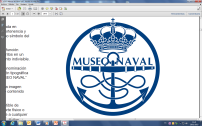 ENTIDAD SOLICITANTE / RESPONSABLE DEL GRUPOFECHA DE VISITA SOLICITADA Año             Mes                       Día      HoraNÚMERO TOTAL DE PERSONAS DEL GRUPOEn el caso de visita escolar indicar el curso y centro educativoTIPO DE VISITA (TACHESE LO QUE PROCEDA)Libre	        Con un  guía voluntario cultural Más información: https://armada.defensa.gob.es/ArmadaPortal/page/Portal/ArmadaEspannola/cienciaorgano/prefLang-es/01cienciamuseoCOMO REALIZAR LA RESERVA DE VISITAS DE GRUPORellene esta solicitud y remítala a la Sección de Reservas por correo electrónico a reservas_museonaval@fn.mde.es, con Quince (15) días antes de la fecha solicitada. Recibirá la confirmación por correo electrónico, que deberá presentar en el Museo Naval de Madrid el día de la visita. Cada grupo estará compuesto por 10 personas (Medidas de seguridad e higiene a causa de la pandemia COVID-19) acompañadas por un “responsable o Guía”. Si el número de personas excede de 10 se formarán dos o más grupos. La Entrada de los grupos se establecerá con intervalos de 15 minutos, habrá visitas guiadas de martes a viernes. No se realizarán los sábados, domingos y días festivos. Si no pueden venir, por favor, efectúen la cancelación lo antes posible, eso evitará desplazamientos innecesarios a nuestros guías voluntarios que realizan esta actividad sin ánimo de lucro y facilitará las reservas de otros grupos.La presente solicitud supone la aceptación de las normas de visita del Museo Naval de Madrid.Se solicita una aportación voluntaria de 3 euros para mantenimiento del Museo. Nombre:Dirección:Teléfono de contacto:Correo electrónico: